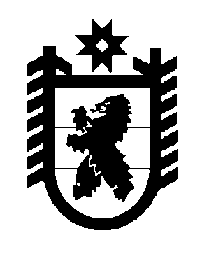 Российская Федерация Республика Карелия    ПРАВИТЕЛЬСТВО РЕСПУБЛИКИ КАРЕЛИЯРАСПОРЯЖЕНИЕот  2 мая 2017 года № 232р-Пг. Петрозаводск Внести в состав межведомственной рабочей группы, образованной распоряжением Правительства Республики Карелия от 16 марта 2015 года № 166р-П (Собрание законодательства Республики Карелия, 2015, № 3, 
ст. 529), следующие изменения: 1) включить в состав межведомственной рабочей группы следующих лиц:Подсадник Л.А. – заместитель Премьер-министра Правительства Республики Карелия,  руководитель рабочей группы;Алексеева Е.В. – менеджер отдела продаж корпоративным и государственным клиентам Карельского филиала публичного акционерного общества междугородной и международной электрической связи «Ростелеком» (по согласованию);Ковзун Е.В. – ведущий специалист Министерства здравоохранения Республики Карелия;Попова Е.В. – начальник отдела продаж корпоративным и государственным клиентам Карельского филиала публичного акционерного общества междугородной и международной электрической связи «Ростелеком» (по согласованию);Самсонов Г.В. – начальник Управления специальной связи по Республике Карелия – филиала федерального государственного унитарного предприятия «Главный центр специальной связи» (по согласованию);Семенов А.А. – главный специалист Министерства строительства, жилищно-коммунального хозяйства и энергетики Республики Карелия;Чудаев Р.М. –  старший инспектор Управления организации охраны общественного порядка и взаимодействия с органами исполнительной власти и органами местного самоуправления Министерства внутренних дел по Республике Карелия (по согласованию);Шульц Н.Г. – инспектор отдела организации деятельности участковых уполномоченных полиции и по делам несовершеннолетних Министерства внутренних дел по Республике Карелия (по согласованию);2) указать новую должность Лопухи А.О. –  ответственный секретарь приемной комиссии федерального государственного бюджетного образовательного учреждения высшего образования «Петрозаводский государственный университет»;3) исключить из состава рабочей группы Веселкова Л.В., 
Ждановича С.А., Лябегина А.Ю., Мокурова С.М., Рогачеву М.Е., Соломонова В.А., Трифонову Н.А., Улич В.В. Временно исполняющий обязанности
 Главы Республики Карелия                                                   А.О. Парфенчиков